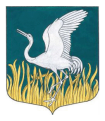 Ленинградская областьЛужский муниципальный районАдминистрация Мшинского сельского поселения                                                Распоряжение27. 11. 2017 год № 59-рО мерах по предотвращению несчастных случаев на водоемах в пределах территории Мшинского сельского поселения       В соответствии с требованиями федеральных законов Российской Федерации от 21.12.1994 г. № 68-ФЗ «О защите населения и территорий от чрезвычайных ситуаций природного и техногенного характера», от 06.10.2003 г. № 131-ФЗ «Об общих принципах организации местного самоуправления в Российской Федерации», на основании ст. 143 Водного кодекса Российской Федерации от 18.10.1995 г. № 167-ФЗ, в соответствии со ст. 18 Федерального закона от 20.12.2004 г. № 166-ФЗ «О рыболовстве и сохранении водных биологических ресурсов», Постановления Правительства РФ от 23.1. № 1404 «Положение о водоохранных зонах водных объектов, их прибрежных защитных полосах», постановлением Правительства Ленинградской области от 29.12.2007 г. № 352 «Об утверждении Правил охраны жизни людей на водных объектах Ленинградской области», распоряжением главы администрации Лужского муниципального района от 26 октября . № 372-р и в целях предупреждения чрезвычайных ситуаций, связанных с выходом людей на лёд водоёмов:1.Запретить с 01.12.2017 г. выход на лёд водоёмов поселения и передвижение граждан, на период становления льда до достижения безопасной толщины ледового покрытия.   Выход граждан на лёд водоёмов запрещён до наступления периода его полного   формирования (толщина льда свыше 7см),    Выезд и стоянка на льду механических транспортных средств вне зоны ледовых    переправ на водных объектах запрещается2.Провести разъяснительную работу с населением в соответствии с правилами поведения людей на водных объектах в зимний период, выставить аншлаги с информацией о запрете выезда автотранспорта и выхода людей на лёд водоёмов и развесить памятки инструкции на информационных стендах в границах Мшинского сельского поселения  3.Данное распоряжение опубликовать в газете «Лужская правда».4.Ответственность за выполнение данного распоряжения возложить на ведущего специалиста администрации Мшинского сельского поселения Снапкова С.А.5. Контроль за исполнением распоряжения  оставляю за собой.Глава администрации                                                                    Мшинского сельского поселения                                                                  Ю. В. Кандыба